V 5 – Der Würfelzucker-TrickMaterialien: 		Streichhölzer, Tiegelzange Chemikalien:		Zuckerwürfel, Tabakasche Durchführung: 		A) Ein Zuckerwürfel wird in die Tiegelzange eingespannt und die Streichholzflamme wird an den Zuckerwürfel gehalten, um ihn anzuzünden.		B) Ein Zuckerwürfel wird mit Tabakasche benetzt. Danach wird er mit dem Streichholz angezündet. Beobachtung:		A) Der Zuckerwürfel verbrennt nicht. Er wird leicht braun.		B) Der mit Tabakasche benetzte Zuckerwürfel verbrennt mit einer kleinen, rauschenden Flamme. 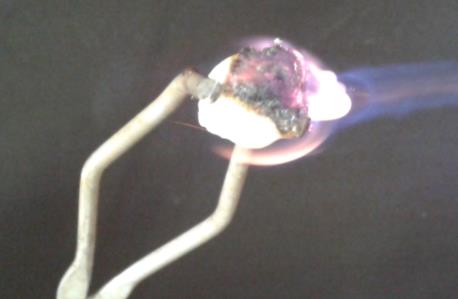 Abb. 9 – Verbrennung des mit Asche benetzten ZuckerwürfelsDeutung:			Der mit Asche benetzte Zuckerwürfel verbrennt, der Zucker ohne Asche karamellisiert lediglich. Bei der Verbrennung handelt es sich um die Reaktion von Zucker und Sauerstoff zu Kohlenstoffdioxid und Wasser. In diesem Fall ist die Verbrennung jedoch unvollständig, da die schwarze Farbe auf dem Zuckerwürfel auf Kohlenstoff zurückzuführen ist. Die Verbrennung wird durch das Kaliumcarbonat bzw. Kaliumoxid, das in der Tabakasche vorhanden ist, katalysiert, in dem die Aktivierungsenergie für die Reaktion herabgesetzt wird. Entsorgung:		Zuckerreste und Tabakasche können im Hausmüll entsorgt werden. Literatur:		T. Seilnacht, http://www.seilnacht.com/versuche/katal2.html#1, 			07.12.2013 (zuletzt aufgerufen am 12.08.2014 um 16:53 Uhr)GefahrenstoffeGefahrenstoffeGefahrenstoffeGefahrenstoffeGefahrenstoffeGefahrenstoffeGefahrenstoffeGefahrenstoffeGefahrenstoffe---H: -H: -H: -P: -P: -P: -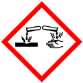 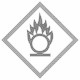 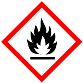 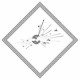 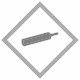 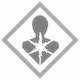 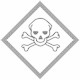 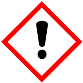 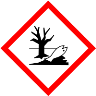 